Inscriptions			Entrée 	FraisIndividuelle		CHF 160	CHF 40Sidepool option A	CHF 100	5%Sidepool option B	CHF   50	5%Equipe		CHF 150	CHF 30Sidepool optionnel	CHF   60	10%One-Pointer		CHF   10	10%Speedgammon	CHF   30	10%Sidepool optionnel	CHF   20           10%100% des entrées sont redistribuéesMain : 4-5 places selon nombres de     participants Last Chance :                                 finalisteséquipe  -  Speed - 1-Pointer      finalistes                     Sous réserve de modificationsModeIndividuel :FT-Swiss triple élimination Matches en 9 pointsPendule  18 mn/12 sLast Chance : élimination directe Match en 5 pointsPendule  10 mn/12 sPar équipes :	Equipes de 3 joueurs : élimination directeMatch en 5 pointsPendule  10 mn/12 sSpeedgammon :Elimination directe avec rachatMatch en 5 pointsPendule  2 mn/10 sProgrammeVendredi, 7. octobre 202218:00-19:30 Inscriptions championnat et équipes 19:30 Welcome Apero20:00, individuel  2 rounds23.30 équipe  1 roundSamedi, 8 octobre 202211:00 Enchères Calcutta11.30 individuel  4 Rounds 16.00 Inscription Speed18:30 Dinner break20.00  équipes     1 round21.00  individuel 2 rounds  + SpeedDimanche, 9 octobre 202210:30 Temps réserve + équipes ½ Final    11:30-19:30, individuel12:00 Début du Last Chance              Continue Speed et one pointer15:00  Finales équipes  Speedgammon              Finales Speedgammon19:00  Céeémonie + remises de prixSous réserve de modifications du programme31e Championnats suisses7 au 9 octobre 2022à Baden / AG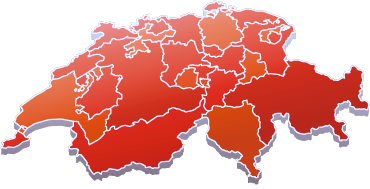 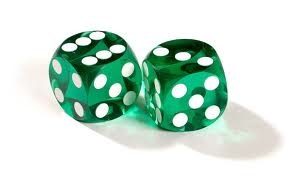 Organisateur:Association suisse de Backgammon 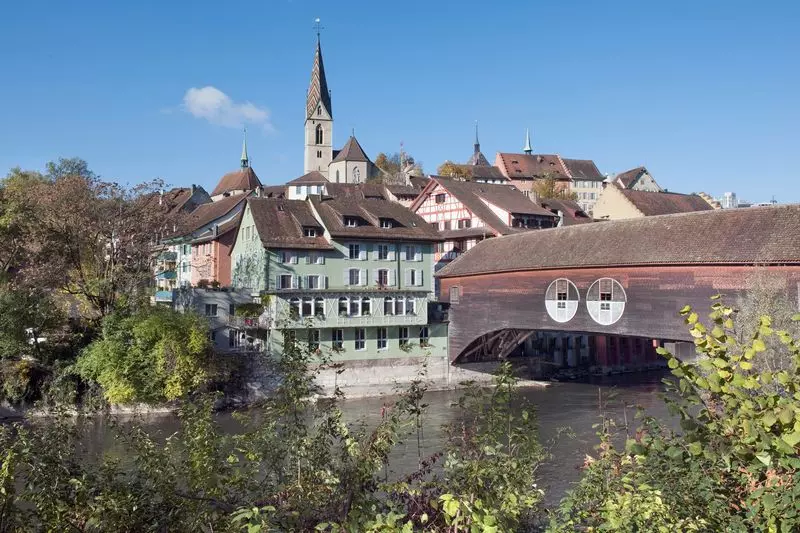 Lieu : Centre de Cultur & Congres  TrafoBrown Boveri Platz 15400 BadenHôtels:Du Parc     4*          BadenLinde         4*          BadenBlue City   4*          BadenTrafo          3*          BadenIBIS             3*          NeuenhofRestauration             Au Trafo;  snacks et boissonsDivers restaurants à distance de marche Parking Parking au Centre TrafoDivers5 min à pied du Centre Baden5 minutes à pied de la gare de Baden, 35 minutes de l'aéroport de Zurich.5 minutes du Grand Casino de Baden	 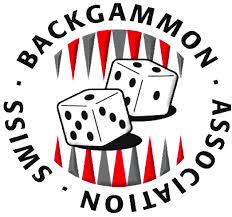 Chers membres de l’Association suisse de Backgammon ASBNous avons le grand plaisir de vous inviter au 31e Championnat suisse au Centre de Culture & Congres TRAFO  à BadenComme depuis quelques années, le système FT-Swiss triple éliminations sera appliqué. Il est ainsi possible de remporter le titre de champion Suisse même après avoir perdu deux fois.De plus, les  titres Speedgammon, Equipes à trois et One-Pointer seront attribués.Le championnat est réservé aux joueuses et joueurs qui sont membres de la ASB 2022.L'adhésion peut être acquise lors du championnat sur placeCovid :  Les éventuelles mesures de l'OFSP seront appliquésBienvenue en octobre à Baden.	Le comité ASBAvez-vous des questions ? ContactezJacques Wehli  : tél. +41 78 830 21 01  ou Courriel:    praesident@swissbackgammon.ch